Российская ФедерацияКостромская областьСовет  депутатовгородского поселения город МакарьевМакарьевского  муниципального районаРешение № 256 25 ноября 2014 годаОб утверждении плана работы Совета депутатов городского поселения город Макарьев Макарьевского муниципального района Костромской области  на 2015 год.               Заслушав информацию  заместителя председателя Совета депутатов Обичкина Е.К. о планировании работы Совета депутатов городского поселения город Макарьев на 2014 год, в соответствии с пунктом 5 части 1 статьи 13 Устава городского поселения город Макарьев Макарьевского муниципального района Костромской области Совет депутатов второго созыва                                                                      РЕШИЛ:Утвердить план работы Совета депутатов городского поселения город Макарьев Макарьевского муниципального района Костромской области на 2015 год.Опубликовать план работы Совета депутатов на 2015 год в печатном издании «Городские Новости».Контроль за исполнением решения возложить на заместителя председателя Совета  депутатов ОБИЧКИНА Евгения Константиновича.Решение вступает в силу со дня принятия.Глава городского поселения                                              Председатель Совета депутатовГород Макарьев                             С.ИЛЬИН                                                    Н. МОКИНА                                                                                                                         Приложение к                                                                                                               Решению Совета депутатов                                                                                                      № 256 от 25 ноября 2014 года.П Л А Нработы Совета депутатов  городского поселениягород Макарьев  на 2015 год.ЯНВАРЬО прохождении отопительного сезона в г.п. город Макарьев.О проекте решении «О внесении изменений и дополнений в Устав городского поселения город Макарьев Макарьевского муниципального района Костромской области». О контроле за исполнением   Плана  благоустройства  территории г.п. город Макарьев.О внесении изменений в решение Совета депутатов   «О бюджете городского поселения город Макарьев на 2015 год.Отчет об исполнении полномочий городского поселения г. Макарьев, переданных Макарьевскому муниципальному району в части формирования архивных фондов поселения.Работа постоянных депутатских комиссийВыпуск печатного издания Совета депутатов и администрации г. Макарьева.  ФЕВРАЛЬО прохождении отопительного сезона  нас территории г.п. город Макарьев.Контроль за исполнением плана  благоустройства и санитарного содержания территории городского поселения город Макарьев Макарьевского муниципального района.Проведение публичный слушаний по проекту решения «О внесении изменений и дополнений в Устав городского поселения город Макарьев».Об установлении платы за проезд транспорта в период ограничения движения по дорогам общего пользования в городском поселении город Макарьев.Работа постоянных депутатских комиссийВыпуск печатного издания  администрации и Совета депутатов «Городские новости»День защитника Отечества.МАРТОб исполнении бюджета городского поселения город Макарьев за 2014 год.О внесении изменений и дополнений в Устав городского поселения город Макарьев (второе чтение)Контроль за порядком снижения платежей за некачественно предоставленные услуги  учреждениями коммунального хозяйства.О внесении изменений в решение Совета депутатов  «О бюджете городского поселения город Макарьев на 2015 год».О работе летней переправы через реку Унжа  в районе пос. Комсомолка.Отчет об использовании средств резервного фонда администрации города Макарьева за 1 квартал 2015 года.Отчет главы городского поселения город Макарьев о работе администрации города за 2014 год.Работа постоянных депутатских комиссийВыпуск печатного издания  администрации и Совета депутатов «Городские новости».Международный женский день.АПРЕЛЬ            О подготовке к празднованию 70-й годовщины Победы в ВОВ.            О снижении платы за теплоснабжение населения города в период отключения электроэнергии, других нештатных ситуациях.Публичные слушания по исполнению бюджета городского поселения город Макарьев за 2014 год.О работе по управлению муниципальным жилым фондом городского поселения город Макарьев ООО Управляющая компания «Теплосеть Макарьев».О работе администрации города с обращениями  граждан.Отчет об исполнении бюджета городского поселения город Макарьев за 2014 год.О внесении изменений в решение Совета депутатов от  «Об установлении мер социальной поддержки в виде частичной оплаты за счет средств бюджета городского поселения город Макарьев стоимости услуг отопления, оказываемых жителям городского поселения город Макарьев Макарьевского муниципального района».О расходовании средств  за вывозку ТБО (директор МКХ  Сальников А.А.).Работа постоянных депутатских комиссийВыпуск печатного издания  администрации и Совета депутатов «Городские новости».МАЙОб организации водоснабжения населения города в летний период.Об исполнении бюджета городского поселения город Макарьев за 2014 год.О внесении изменений в решение Совета депутатов   «О бюджете городского поселения город Макарьев на 2015 год».Об организации летнего труда и отдыха детей и подростков на территории городского поселения город Макарьев.О работе по благоустройству территорий города и  обустройстве мест отдыха горожан.О распределении жилья в городском поселении город  Макарьев.О подготовке к празднованию Дня города Макарьев..Об индексации ежегодной муниципальной премии имени Т.Н. Воронцовой.О награждении ежегодной муниципальной премией имени Т.Н. Воронцовой.День Победы.Работа постоянных депутатских комиссийВыпуск печатного издания   Совета депутатов «Городские новости».                                                                                         И Ю Н ЬО работе городской администрации по сносу домов, портящих архитектурный облик города и подлежащих сносу, жилья, оставшемуся без хозяев, а также жилью, находящемуся в аварийном состоянии.    О внесении изменений в решение Совета депутатов  «О бюджете городского поселения город Макарьев на 2015 год».         О подготовке к празднованию  576-летия  города Макарьев.Международный День защиты детей.О награждении  Почетными грамотами администрации и Совета  депутатов, Благодарственными письмами Совета депутатов г.п. город Макарьев в связи с празднованием  Дня г. Макарьева.Отчет об использовании средств резервного фонда администрации города.День России.День российской	 молодежи.Работа постоянных депутатских комиссий.                                                           АВГУСТДень города Макарьева.День российского флага.            С Е Н Т Я Б Р ЬОб исполнении бюджета городского поселения за 6 месяцев 2015 года.О внесении изменений в решение Совета депутатов  «О бюджете городского поселения город Макарьев на 2015 год».О подготовке к отопительному сезону  объектов,  находящихся на территории городского поселения город Макарьев.О работе администрации г.п. г. Макарьев с обращениями и письмами граждан.   День знаний.   Отчет об использовании средств резервного фонда администрации города  за 3 квартал 2015 года.О выполнении плана благоустройства городского поселения город Макарьев.О внесении изменений и дополнений в реестр муниципального имущества городского поселения город Макарьев по состоянию  на  сентябрь 2015 годаРабота постоянных депутатских комиссийВыпуск печатного издания   Совета депутатов «Городские новости».О К Т Я Б Р ЬО содержании ледовой переправы через реку Унжа в зимний период 2015-2016 годов.Отчет о работе  администрации городского поселения город Макарьев.О внесении изменений в решение Совета депутатов  года  «О                                      бюджете городского поселения город Макарьев на 2015 год».О подготовке празднования Дня народного единства.Работа постоянных депутатских комиссийВыпуск печатного издания  администрации и Совета депутатов «Городские новости».Н О Я Б Р ЬУтверждение бюджета городского поселения город Макарьев на 2016 год  (первое чтение).О прохождении  отопительного сезона в городском поселении город Макарьев.Об исполнении бюджета за 9 месяцев 2015 года.Утверждение прогноза социально-экономического развития городского поселения город Макарьев на 2016 год.О внесении изменений в бюджет городского поселения город Макарьев на 2015 год.О тарифах на услуги, предоставляемые муниципальными предприятиями жилищно-коммунального комплекса для населения г. Макарьева в 2015 году.Работа постоянных депутатских комиссийВыпуск печатного издания  Совета депутатов «Городские новости».Д Е К А Б Р ЬПроведение публичных слушаний по проекту бюджета городского поселения г. Макарьев на 2016 год.Утверждение бюджета городского поселения город Макарьев на 2016 год (второе чтение)Утверждение структуры администрации городского поселения г. Макарьев на 2016 год.Отчет об использовании средств резервного фонда главы городского поселения за 4 квартал 2015 года.Утверждение плана благоустройства и финансирования территорий городского поселения город МакарьевОб организации детского отдыха в период  зимних  каникул на территории города и организация и обустройство мест отдыха в зимний период.Работа постоянных депутатских комиссийВыпуск печатного издания  Совета депутатов «Городские новости».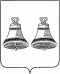 